Выполнение Городецкой росписи с включением конейКонь, как правило,  располагается в центральной части эскиза, и является центром композиции. Композиционное построение в большинстве случаев используется гирлянда или букет. Расположение гирлянды может быть не обязательно по середине, она может располагаться и в боковой части эскиза. При разработке эскиза в карандаше не забывайте о воздушном пространстве у краев. Здесь можно при возможности написать кайму. Определитесь с цветовым решением эскиза. При выполнении орнамента красками сначала наводим контур элементов, так как работа выполняется гуашью, и она может размазываться при наложении другой краски по цвету. Эту работу выполняем кистью № 2.Далее заливаем фон, цвет которого вы выбираете сами. Выполняется эта операция более толстой кистью, чтобы равномерно легла краска. После этого выполняется подмалевка элементов. Стараемся делать четкий контур цветов, листьев, бутонов, птиц. Следующей операцией является тенежка, которая выполняется более темной краской. Здесь используются элементы, такие как скобки, пуговки. Далее идет оживка, которая выполняется белилами и состоит из нажимов, травочных мазков, скобок и других элементов. Тенежка и оживка выполняется кистью № 2.Конь может быть не обязательно черным. Его можно выполнять и другой краской в зависимости от цветового решения фона.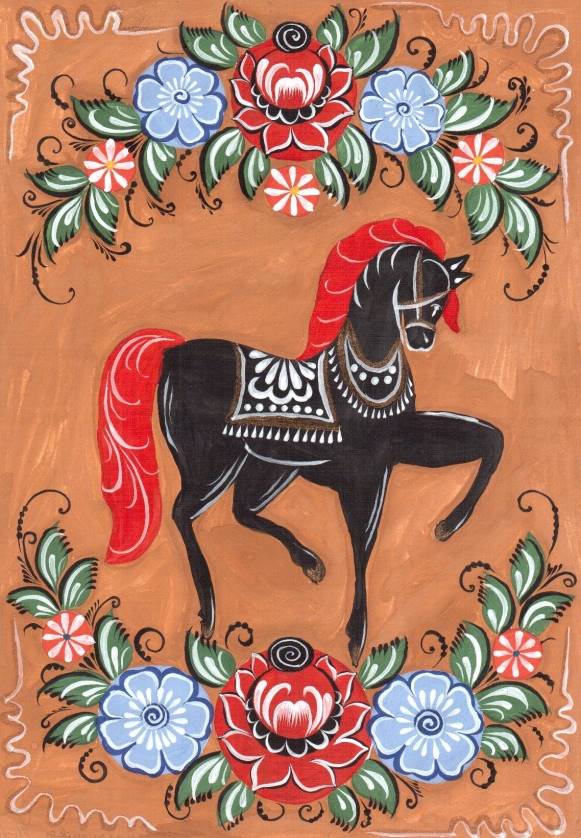 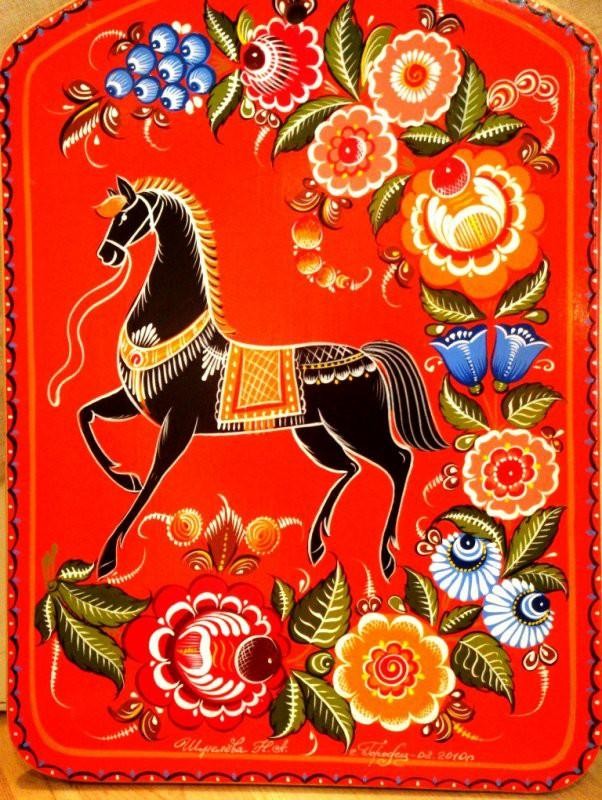 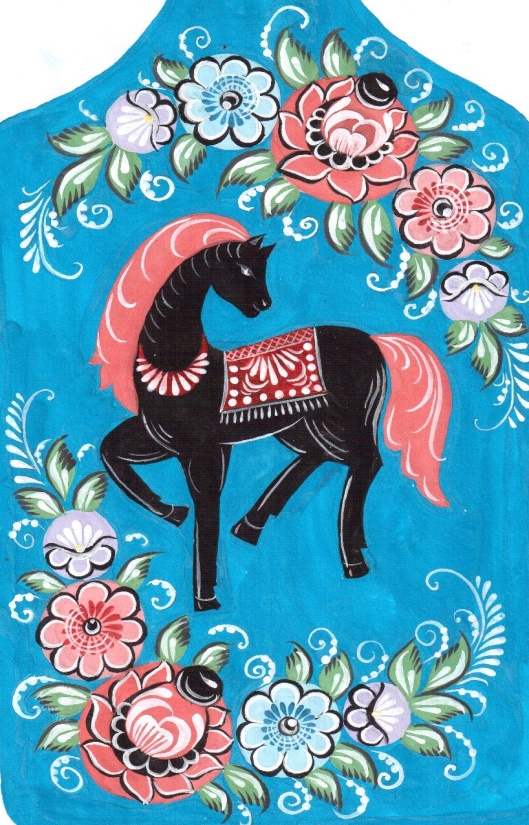 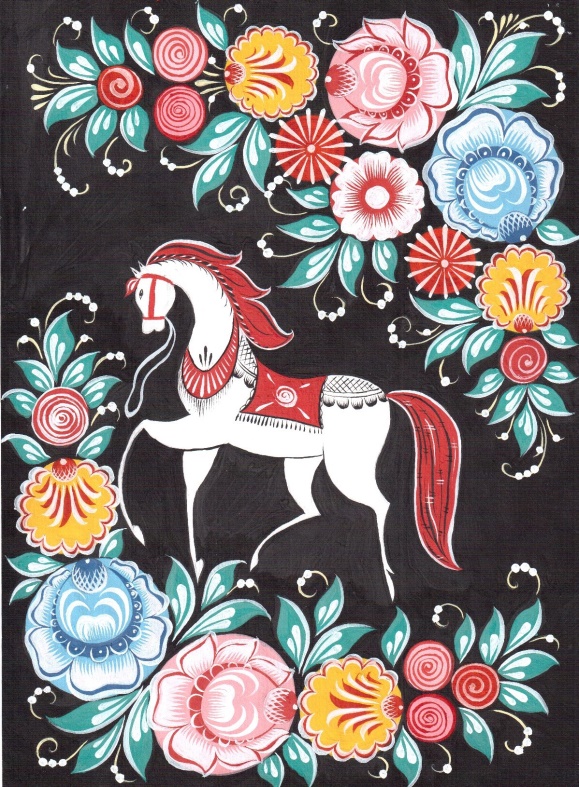 